宜蘭縣政府113年青年職涯探索營「宜」起築夢 點亮職涯活動宗旨宜蘭縣政府為促進青年提前做好職涯探索，減少未來升學或就業摸索期，特辦理兩一天兩夜的「113年度青年職涯探索營」，從職涯探索與職涯規劃、在地創生產業場域體驗、撰寫履歷及面試技巧、培養人際溝通及表達能力、團隊動力課程等多元面向課程，協助青年職涯啟蒙、職涯建立、職涯定錨及發展，讓青年彼此藉由同儕交流互動激盪，期以提升自信及能力，進而達到順利就業之目的。辦理單位主辦單位：宜蘭縣政府執行單位：就業情報資訊股份有限公司辦理時間第一梯(高中職組)：7/17(四)08:10~7/18(五)17:30第二梯(大專組)：7/25/(四)08:10~7/26(五)17:30※每梯次兩天一夜，須全程參加並住宿，安排交通接駁：羅東轉運站附近辦理地點香格里拉休閒農場(宜蘭縣冬山鄉梅山路168號)招收對象15~24歲青年，以宜蘭縣籍為優先錄取，每梯次招收100人1.第一梯(高中職組)：符合15~18歲 ，高一、高二生或符合年齡之青年為優先。2.第二梯(大專組)： 符合18~24歲，含高三以上或符合年齡之青年為優先。※未滿18歲者，須繳交家長同意書，如第4頁報名方式報名期間自即日起至5/31(五)中午12:00止。報名截止後，名單須呈報主辦單位核定後，將以電話及MAIL個別通知錄取名單，若額滿將提前截止，擇期通知錄取名單。活動費用本活動全程免費，經錄取需依規定日前繳交保證金500元，匯至承辦單位指定帳戶，全程參與於結訓(全程參與課程，頒發本活動結訓證書)時全額退款。學員平安保險費由承辦單位支付。課程內容※主辦單位及執行單位保留課程調整權利。好禮獎不完(須經報名審核通過且全程參加者)【錄取禮】：送600元CPAS職業適性診斷測驗一份【團報禮】：偕伴6人同行，每人贈送7-11禮卷【加碼抽】：全程參加者，再抽平板及行動電源洽詢專線：承辦單位：Career就業情報  (02)2703-1250#321或392、0926-756-951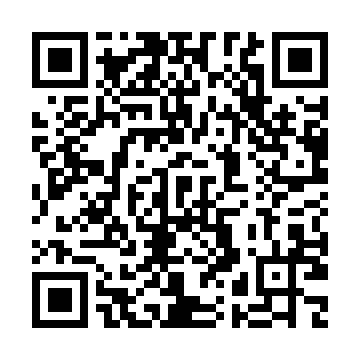 「宜」起築夢 點亮職涯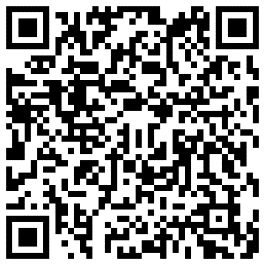 宜蘭縣政府113年青年職涯探索營_報名表一、報名方式：(二擇一，建議網路方式優先)(一)、網路報名：https://bit.ly/宜蘭探索營  或掃描右方 QR code(二)、傳真報名：將書面報名表以 正楷書寫，以方便辨識。傳真號碼：02-2704-2180  二、傳真報名，請來電確認02-2703-1250#392余小姐或321林小姐；0926-756-951※立即加入我們的line帳號: @fhn4530d，隨時掌握承辦單位提供的活動公告及最新職場訊息。宜蘭縣政府113年青年職涯探索營一、主旨：為促進青年提前做好職涯探索，減少未來升學或就業摸索期，以營隊方式，從職涯探索與職涯規劃、撰寫履歷、面試技巧與模擬面試、就業權益、人際溝通及表達能力、專案管理與實務技巧、團隊動力課程、職場成功人士經驗分享等多元面向課程，協助青年初步規劃自我職涯。二、時間：兩天一夜，學員須依規定住宿。(一)、第一梯(高中職組)：7/18(四)8:10~7/19(五)17:30 ~高一、高二、專科或符合同年齡優先(二)、第二梯(大專組)：7/25(四)8:10~7/26(五)17:30 ~含高三以上、大專或符合同年齡優先三、地點：香格里拉休閒農場(宜蘭縣冬山鄉梅山路168號)   電話： 03 951-1456四、對象：設籍宜蘭縣或就讀本縣之高中職及大專校院青年優先錄取。五、費用：學員全程免費，但經錄取需依規定日前先匯款繳交保證金500元，營隊全程參與者可全額退款。若有特殊情狀，請學員於營隊辦理前15日內來電告知承辦單位，以利通知候補學員，亦可全額退費，若未依規定通知承辦單位，則將此費用做為營隊活動辦理使用。六、交通方式：暫定羅東轉運站，統一接駁，報到時間為7/18及7/19上午8:10-8:30七、學員保險：將為學員辦理100萬旅遊平安險，由執行單位支付。八、未滿18歲者，請務必填寫家長同意書，請傳真至02-2704-2180，或掃瞄電子檔email至Youth@career.com.tw，並來電確認，正本請於營隊報到時繳交。九、承辦單位專線：Career就業情報02-2703-1250分機321/0926-756-951林小姐                                            分機392/0909-909-355余小姐主辦單位：宜蘭縣政府十、報名網站：https://bit.ly/宜蘭探索營 或掃描右方 QR code  回    條宜蘭縣政府「113年度青年職涯發展服務計畫」青年職涯探索營_未滿18歲家長同意書請勾選參與場次：□第一梯(高中職組)：7/18(四)~7/19(五) □第二梯(大專組)：7/25(四)~7/26(五) 茲同意本人之子女               參加宜蘭縣政府勞工處辦理之「青年職涯探索營」，本人願督促其在活動期間遵守  貴單位活動紀律，如因其違反規定而發生事故，願以監護人之責擔負相關法律責任。此致宜蘭縣政府(勞工處)   家長或監護人簽名：與學生關係：                         中 華 民 國   113   年        月       日備註：本家長同意書若有偽造，概由學生自行負責個人或團體(6人)報名皆可網路報名為主：1.輸入網址https://bit.ly/宜蘭探索營 2.掃描右方 QR CODE傳真報名為輔：請見第3頁報名網站個人或團體(6人)報名皆可網路報名為主：1.輸入網址https://bit.ly/宜蘭探索營 2.掃描右方 QR CODE傳真報名為輔：請見第3頁第一天第二天翻轉職涯地方特色產業經營介紹職涯探索發現你的超能力，性格測驗搭配專業顧問職涯診斷     團康晚會玩出你的人際力，團康活動及跨域交流闖關活動發揮你的即戰力&團隊力職涯入場履歷撰寫、面試技巧、職場禮儀職場新秀賽自我介紹、面試模擬※歡迎加Line，隨時掌握承辦單位提供的活動公告及最新職場訊息。Line ID：@ fhn4530d報名場次(請勾選)□第一梯(高中職組)：7/18(四)~7/19(五) 高一、高二；專科或符合同年齡優先□第二梯(大專組)：7/25(四)~7/26(五) 含高三以上；大專或符合同年齡優先□第一梯(高中職組)：7/18(四)~7/19(五) 高一、高二；專科或符合同年齡優先□第二梯(大專組)：7/25(四)~7/26(五) 含高三以上；大專或符合同年齡優先□第一梯(高中職組)：7/18(四)~7/19(五) 高一、高二；專科或符合同年齡優先□第二梯(大專組)：7/25(四)~7/26(五) 含高三以上；大專或符合同年齡優先□第一梯(高中職組)：7/18(四)~7/19(五) 高一、高二；專科或符合同年齡優先□第二梯(大專組)：7/25(四)~7/26(五) 含高三以上；大專或符合同年齡優先□第一梯(高中職組)：7/18(四)~7/19(五) 高一、高二；專科或符合同年齡優先□第二梯(大專組)：7/25(四)~7/26(五) 含高三以上；大專或符合同年齡優先□第一梯(高中職組)：7/18(四)~7/19(五) 高一、高二；專科或符合同年齡優先□第二梯(大專組)：7/25(四)~7/26(五) 含高三以上；大專或符合同年齡優先學生姓名身分證字號(錄取後保險用)身分證字號(錄取後保險用)※請勾選您的「報名資格」：符合15~24歲
□ 設籍宜蘭縣，就讀於宜蘭縣學校      □ 未設籍宜蘭縣，就讀於宜蘭縣之學校□ 設籍宜蘭縣，未就讀於宜蘭縣學校    □ 未設籍宜蘭縣，有意願於宜蘭發展□ 設籍宜蘭縣，有意願於宜蘭發展※請勾選您的「報名資格」：符合15~24歲
□ 設籍宜蘭縣，就讀於宜蘭縣學校      □ 未設籍宜蘭縣，就讀於宜蘭縣之學校□ 設籍宜蘭縣，未就讀於宜蘭縣學校    □ 未設籍宜蘭縣，有意願於宜蘭發展□ 設籍宜蘭縣，有意願於宜蘭發展※請勾選您的「報名資格」：符合15~24歲
□ 設籍宜蘭縣，就讀於宜蘭縣學校      □ 未設籍宜蘭縣，就讀於宜蘭縣之學校□ 設籍宜蘭縣，未就讀於宜蘭縣學校    □ 未設籍宜蘭縣，有意願於宜蘭發展□ 設籍宜蘭縣，有意願於宜蘭發展※請勾選您的「報名資格」：符合15~24歲
□ 設籍宜蘭縣，就讀於宜蘭縣學校      □ 未設籍宜蘭縣，就讀於宜蘭縣之學校□ 設籍宜蘭縣，未就讀於宜蘭縣學校    □ 未設籍宜蘭縣，有意願於宜蘭發展□ 設籍宜蘭縣，有意願於宜蘭發展※請勾選您的「報名資格」：符合15~24歲
□ 設籍宜蘭縣，就讀於宜蘭縣學校      □ 未設籍宜蘭縣，就讀於宜蘭縣之學校□ 設籍宜蘭縣，未就讀於宜蘭縣學校    □ 未設籍宜蘭縣，有意願於宜蘭發展□ 設籍宜蘭縣，有意願於宜蘭發展※請勾選您的「報名資格」：符合15~24歲
□ 設籍宜蘭縣，就讀於宜蘭縣學校      □ 未設籍宜蘭縣，就讀於宜蘭縣之學校□ 設籍宜蘭縣，未就讀於宜蘭縣學校    □ 未設籍宜蘭縣，有意願於宜蘭發展□ 設籍宜蘭縣，有意願於宜蘭發展※請勾選您的「報名資格」：符合15~24歲
□ 設籍宜蘭縣，就讀於宜蘭縣學校      □ 未設籍宜蘭縣，就讀於宜蘭縣之學校□ 設籍宜蘭縣，未就讀於宜蘭縣學校    □ 未設籍宜蘭縣，有意願於宜蘭發展□ 設籍宜蘭縣，有意願於宜蘭發展教育程度教育程度□博士 □碩士 □大學 □專科 □高中職 □博士 □碩士 □大學 □專科 □高中職 □博士 □碩士 □大學 □專科 □高中職 □博士 □碩士 □大學 □專科 □高中職 □博士 □碩士 □大學 □專科 □高中職 就讀/畢業學校就讀/畢業學校科  系目前就讀年級目前就讀年級生  日      年    月    日(    歲)      年    月    日(    歲)      年    月    日(    歲)住家電話住家電話緊急聯絡人姓名(必填，錄取後聯絡)緊急聯絡人姓名(必填，錄取後聯絡)緊急聯絡人姓名(必填，錄取後聯絡)手  機(必填，錄取後聯絡使用)手  機(必填，錄取後聯絡使用)緊急聯絡人手機(必填，錄取後聯絡使用)緊急聯絡人手機(必填，錄取後聯絡使用)緊急聯絡人手機(必填，錄取後聯絡使用)電子郵件(必填，錄取後聯絡使用)電子郵件(必填，錄取後聯絡使用)與緊急聯絡人關係：您的Line ID(活動訊息告知)您的Line ID(活動訊息告知)飲食習慣：□葷  □素※6人團體報名者須填-主要成員姓名例如：A、B、C、D、E、F六位同學要報名，決定A同學為主要報名成員，即在各自報名表中都填寫「A同學名字」※6人團體報名者須填-主要成員姓名例如：A、B、C、D、E、F六位同學要報名，決定A同學為主要報名成員，即在各自報名表中都填寫「A同學名字」※6人團體報名者須填-主要成員姓名例如：A、B、C、D、E、F六位同學要報名，決定A同學為主要報名成員，即在各自報名表中都填寫「A同學名字」※6人團體報名者須填-主要成員姓名例如：A、B、C、D、E、F六位同學要報名，決定A同學為主要報名成員，即在各自報名表中都填寫「A同學名字」※6人團體報名者須填-主要成員姓名例如：A、B、C、D、E、F六位同學要報名，決定A同學為主要報名成員，即在各自報名表中都填寫「A同學名字」※6人團體報名者須填-主要成員姓名例如：A、B、C、D、E、F六位同學要報名，決定A同學為主要報名成員，即在各自報名表中都填寫「A同學名字」※6人團體報名者須填-主要成員姓名例如：A、B、C、D、E、F六位同學要報名，決定A同學為主要報名成員，即在各自報名表中都填寫「A同學名字」主要成員姓名主要成員姓名參與動機與學習目標參與動機與學習目標請勾選□我同意提供個人資料予承攬廠商分析以外，並得提供必要連絡資訊予宜蘭縣政府勞工處作為就業促進、培力課程、勞動權益、法令規章等宣導訊息推廣及抽測稽核之用。   請勾選□我同意提供個人資料予承攬廠商分析以外，並得提供必要連絡資訊予宜蘭縣政府勞工處作為就業促進、培力課程、勞動權益、法令規章等宣導訊息推廣及抽測稽核之用。   請勾選□我同意提供個人資料予承攬廠商分析以外，並得提供必要連絡資訊予宜蘭縣政府勞工處作為就業促進、培力課程、勞動權益、法令規章等宣導訊息推廣及抽測稽核之用。   請勾選□我同意提供個人資料予承攬廠商分析以外，並得提供必要連絡資訊予宜蘭縣政府勞工處作為就業促進、培力課程、勞動權益、法令規章等宣導訊息推廣及抽測稽核之用。   請勾選□我同意提供個人資料予承攬廠商分析以外，並得提供必要連絡資訊予宜蘭縣政府勞工處作為就業促進、培力課程、勞動權益、法令規章等宣導訊息推廣及抽測稽核之用。   請勾選□我同意提供個人資料予承攬廠商分析以外，並得提供必要連絡資訊予宜蘭縣政府勞工處作為就業促進、培力課程、勞動權益、法令規章等宣導訊息推廣及抽測稽核之用。   請勾選□我同意提供個人資料予承攬廠商分析以外，並得提供必要連絡資訊予宜蘭縣政府勞工處作為就業促進、培力課程、勞動權益、法令規章等宣導訊息推廣及抽測稽核之用。   